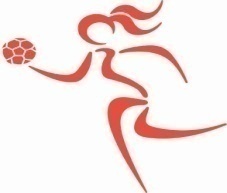 الرياضية بناتمكتب العميد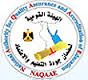  أمانة مجلس الكلية                                                                                       كلية التربية الرياضية للبناتجدول أعمالمجلس الكلية الجلسة ( 194 )  المنعقدة يوم الأحد الموافق  18  /  3 / 2018 م** أولاً : المصادقات :ــ**  محضر الجلسة السابقة رقم  (  193 )  بتاريخ   15 / 2 /  2018 م ** القـــــــــرار :ــــ   ...................................................................................................**   ثانياً :ـــ  موضوعات الجلسة الحالية **  الموضوع ( 1 ) :                   المذكرة المعروضة من قسم الألعاب بالكلية والمتضمنة موافقة مجلس القسم بتاريخ 4 / 2 / 2018 م على تعيين السيدة المدرس المساعد / داليا أحمد رسلان شمندى ـ   بذات القسم بناء على الطلب المقدم منها حيث أنها منحت درجة دكتوراة الفلسفة فى التربية الرياضية ووافق مجلس الكلية بتاريخ 15 / 2/ 2018م . ووافق مجلس الجامعة بتاريخ 21 / 2 / 2018م على منحها درجة دكتوراه الفلسفة فى التربية الرياضية .      ** القـــــــــرار :ــــ ......................................................................................................................................................................................................................................................................................................................ـــــــــــــــــــــــــــــــــــــــــــــــــــــــــــــــــــــــــــــــــــــــــــــــــــــــــــــــــــــــــــــــــــــــــــــــــــــــــــــــــــــــــــــــــــــــــــــــــــــــــــــــــــــــــــــــــــــــــــــــــــــــــــــــــــــــــــــــــــــــــــــــــــــــــ** جدول أعمال مجلس الكلية الجلسة 194 بتاريخ 18 / 3 / 2018 م**  الموضوع ( 2 ) :                   المذكرة المعروضة من قسم الدراسات العليا والبحوث بالكلية والمتضمنة موافقة مجلس قسم العلوم التربوية والأجتماعية  بالكلية بتاريخ 13 / 3 / 2018م وموافقة لجنة الدراسات العليا والبحوث بتاريخ   18 / 3 / 2018 م على مناقشة الدارسة / مروة فتوح محمد عراقى  لنيل درجة الماجستير فى التربية الرياضية  فــى موضوع (( المناخ الأسرى وعلاقته بالتنبؤ بالأمن النفسى وتعلم السباحة لدى الأطفال    )) وتتكون لجنة المناقشة والحكم من الأساتذة :ــ** القـــــــــرار :ــــ ............................................................................................................................................................................................................................................................................................................ــــــــــــــــــــــــــــــــــــــــــــــــــــــــــــــــــــــــــــــــــــــــــــــــــــــــــــــــــــــــــــــــــــــــــــــــــــــــــــــــــــــــــــــــــــــــــــــــــــــــــــــــــــــــــــــــــــــــــــــــــــــــــــــــــــــــــــــــــــــــــــــــــــــــــــــــــــ** جدول أعمال مجلس الكلية الجلسة 194 بتاريخ 18 / 3 / 2018 م**  الموضوع ( 3 ) :                   المذكرة المعروضة من قسم الدراسات العليا والبحوث بالكلية والمتضمنة موافقة مجلس قسم التمرينات والجمباز والتعبير الحركى  بالكلية بتاريخ 5 / 3 / 2018م وموافقة لجنة الدراسات العليا والبحوث بتاريخ   18 / 3 / 2018 م على مناقشة الدارسة / أنسام محمد عبد المجيد مصطفى ـ لنيل درجة دكتوراة الفلسفة فى التربية الرياضية ـ فــى موضوع (( تأثير أستخدام التمرينات الفنية الأيقاعية على تحسين مستوى أداء الجملة الحركية فى رياضة الجمباز لطالبات المرحلة الأعدادية فى دولة الأمارات  )) وتتكون لجنة المناقشة والحكم من الأساتذة :ــ** القـــــــــرار :ــــ ............................................................................................................................................................................................................................................................................................................ـــــــــــــــــــــــــــــــــــــــــــــــــــــــــــــــــــــــــــــــــــــــــــــــــــــــــــــــــــــــــــــــــــــــــــــــــــــــــــــــــــــــــــــــــــــــــــــــــــــــــــــــــــــــــــــــــــــــــــــــــــــــــــــــــــــــــــــــــــــــــــــــــــــــــــــــــــ** جدول أعمال مجلس الكلية الجلسة 194 بتاريخ 18 / 3 / 2018 م**  الموضوع ( 4 ) :                   المذكرة المعروضة من قسم الدراسات العليا والبحوث بالكلية والمتضمنة موافقة مجلس قسم الألعاب بالكلية وموافقة لجنة الدراسات العليا والبحوث على منح الدارسة / أزهار نبيل فؤاد أحمد ـ  المسجلة لنيل درجة الماجستير فى التربية  الرياضية حيث تم مناقشتها يوم الأحد الموافق 4 / 2 / 2018م وأقترحت اللجنة منحها درجة الماجستير فى التربية الرياضية 0** القـــــــــرار :ــــ ........................................................................................................................................................................................................**  الموضوع ( 5 ) :                   المذكرة المعروضة من قسم الدراسات العليا والبحوث بالكلية والمتضمنة موافقة مجلس قسم الألعاب بالكلية وموافقة لجنة الدراسات العليا والبحوث على منح الدارسة / هبة محمد عثمان محمد  ـ  المسجلة لنيل درجة الماجستير فى التربية الرياضية حيث تم مناقشتها يوم الخميس الموافق 4 / 2 / 2018م وأقترحت اللجنة منحها درجة الماجستير فى التربية الرياضية 0   ** القـــــــــرار :ــــ .........................................................................................................**  الموضوع ( 6 ) :                   المذكرة المعروضة من قسم الدراسات العليا والبحوث بالكلية والمتضمنة موافقة مجلس قسم العلوم الصحية بالكلية وموافقة لجنة الدراسات العليا والبحوث على منح الدارسة / ريهام أحمد عبد الجليل  ـ  المسجلة لنيل درجة دكتوراة الفلسفة فى التربية الرياضية حيث تم مناقشتها يوم السبت الموافق 4 / 2 / 2018م وأقترحت اللجنة منحها درجة دكتوراه الفلسفة فى التربية الرياضية 0   ** القـــــــــرار :ــــ .................................................................................................................................................................................................................................................................................................................ــــــــــــــــــــــــــــــــــــــــــــــــــــــــــــــــــــــــــــــــــــــــــــــــــــــــــــــــــــــــــــــــــــــــــــــــــــــــــــــــــــــــــــــــــــــــــــــــــــــــــــــــــــــــــــــــــــــــــــــــــــــــــــــــــــــــــــــــــــــــــــــــــــــــــــــــــــ** جدول أعمال مجلس الكلية الجلسة 194 بتاريخ 18 / 3 / 2018 م**  الموضوع ( 7 ) :               المذكرة المعروضة من قسم الدراسات العليا والبحوث بالكلية والمتضمنة موافقة مجلس قسم التمرينات والجمباز والتعبير الحركى  بالكلية بتاريخ 5/2/2018  وموافقة لجنة الدراسات العليا والبحوث على مد مدة القيد الدارسة / أمانى أبراهيم هريدى  ـ  المسجلة لنيل درجة دكتوراة الفلسفة فى التربية الرياضية أعتبارا من 20/11/2017 حتى 20/11/2018م وذلك بناء على تقريرالسادة المشرفين بأن الباحثة أنجزت 70% من أجراءات البحث وجارى تكملة البحث ومراجعته 0 لذا نرجو المد لمدة عام 0    ** القـــــــــرار :ــــ .............................................................................................................................................................................................................**  الموضوع ( 8 ) :               المذكرة المعروضة من السيدة الأستاذ الدكتور / وكيل الكلية لشئون التعليم والطلاب والمتضمنة اقتراح لجنة شئون التعليم والطلاب بالكلية مواعيد التربية العملية المنفصلة والمتصلة والامتحانات للفصل الدراسى الثانى للعام الجامعى 2017 / 2018مأولاً : التربية العملية المنفصلة : للفرقتين الثالثة والرابعة : تبدأ معاُ مع بدايه العام الدراسى اعتباراً من 6 ـ  7 /2/2018م0ثانياً : التربية العملية المتصلة : للفرقتين الثالثة والرابعة  : معاً لمدة عشرة أيام متصلة  وذلك اعتباراً من يوم 11 / 3 / 2018م إلى 22 / 3 / 2018 م .ثالثاً : الامتحانات للفرقتين الثالثة والرابعة :. تعقد امتحانات التربية العملية للفرقتين الثالثة والرابعة خلال الفصل الدراسى الثانى للعام الجامعى 2017 / 2018م وذلك يومى ( الأربعاء الموافق 14/3/2018مــ  والأثنين الموافق 19/3/2018م0 ** القـــــــــرار :ــــ ........................................................................................................................................................................................................ــــــــــــــــــــــــــــــــــــــــــــــــــــــــــــــــــــــــــــــــــــــــــــــــــــــــــــــــــــــــــــــــــــــــــــــــــــــــــــــــــــــــــــــــــــــــــــــــــــــــــــــــــــــــــــــــــــــــــــــــــــــــــــــــــــــــــــــــــــــــــــــــــــــــــــــــــــ** جدول أعمال مجلس الكلية الجلسة 194 بتاريخ 18 / 3 / 2018 م**  الموضوع ( 9 ) :                        المذكرة المعروضة من السيدة الأستاذ الدكتور / وكيل الكلية لشئون التعليم والطلاب والمتضمنة اقتراح لجنة شئون التعليم والطلاب بالكلية لمواعيد أمتحانات مرحلة البكالوريوس الفصل الدراسى الثانى للعام الجامعى 2017/2018م0 وهى كالتالى :ـأولاً : التربية العملية المتصلة :  الأحد الموافق 11/3/2018م حتى الثلاثاء الموافق 22/3/2018م0 ثانياً : أمتحان التخلفات :  الأحد والأثنين والثلاثاء الموافق 22،  23،  24/4/2018م0ثالثاً : الامتحانات العملى : الأحد الموافق 29/4/2018م حتى الأربعاء الموافق 9/5/2018م0رابعا : الأمتحانات النظرية : الأحد الموافق 20/5/2018م حتى الأثنين الموافق 11/6/2018م0 ** القـــــــــرار :ــــ ....................................................................................................**  الموضوع ( 10 ) :                        المذكرة المعروضة من السيدة الأستاذ الدكتور / وكيل الكلية لشئون التعليم والطلاب والمتضمنة اقتراح لجنة شئون التعليم والطلاب بالكلية الأعداد المقترح قبولها بالكلية للعام الجامعى 2018/ 2019م عدد ( 400) طالبة مقسمة على النحو التالى :ـ ** القـــــــــرار :ــــ ............................................................................................................................................................................................................................................................................................................ــــــــــــــــــــــــــــــــــــــــــــــــــــــــــــــــــــــــــــــــــــــــــــــــــــــــــــــــــــــــــــــــــــــــــــــــــــــــــــــــــــــــــــــــــــــــــــــــــــــــــــــــــــــــــــــــــــــــــــــــــــــــــــــــــــــــــــــــــــــــــــــــــــــــــــــــــــ** جدول أعمال مجلس الكلية الجلسة 194 بتاريخ 18 / 3/ 2018 م**  الموضوع ( 11 ) :                   المذكرة المعروضة من قسم الدراسات العليا والبحوث بالكلية والمتضمنة موافقة مجلس قسم المناهج وطرق التدريس   بالكلية بتاريخ 5 / 3 / 2018م وموافقة لجنة الدراسات العليا والبحوث بتاريخ   18 / 3 / 2018 م على مناقشة الدارسة / ايمان متولى زينهم محمد ـ   لنيل درجة دكتوراه الفلسفة فى التربية الرياضية  فــى موضوع (( الألعاب الحركية الموجهة وتأثيرها على تنمية المسئولة الوطنية لتلاميذ الحلقة الأولى من التعليم الأساسى)) وتتكون لجنة المناقشة والحكم من الأساتذة :ــ** القـــــــــرار :ــــ ............................................................................................................................................................................................................................................................................................................ــــــــــــــــــــــــــــــــــــــــــــــــــــــــــــــــــــــــــــــــــــــــــــــــــــــــــــــــــــــــــــــــــــــــــــــــــــــــــــــــــــــــــــــــــــــــــــــــــــــــــــــــــــــــــــــــــــــــــــــــــــــــــــــــــــــــــــــــــــــــــــــــــــــــــــــــــــ** جدول أعمال مجلس الكلية الجلسة 194 بتاريخ 18 / 3 / 2018 م**  الموضوع ( 12) :      نظرا للضغط علي الوحدة الحسابية بكلية التربية بالجامعة  مما أدى 0لتأخير مستحقات الكلية لدى الوحدة الحسابية بكلية التربية 0 الأمر الذي يستدعى نقل مستحقات الكلية إلى الوحدة الحسابية  بكلية التكنولوجيا والتنمية الإدارية بالجامعة 0 ** القـــــــــرار :ــــ ............................................................................................................................................................................................................................................................................................................أمانة مجلس الكلية                                                                                        كلية التربية الرياضية للبنات**  الجهة : قسم الألعــــــــــــــاب  بالكلية  :**  الموضوع ( 1 ) :                   المذكرة المعروضة من قسم الألعاب بالكلية والمتضمنة موافقة مجلس القسم بتاريخ 4/ 2/ 2018 م على تعيين السيدة المدرس المساعد / داليا أحمد رسلان شمندى ـ  بذات القسم بناء على الطلب المقدم منها حيث أنها منحت درجة دكتوراة الفلسفة فى التربية الرياضية ووافق مجلس الكلية بتاريخ 15 / 2/ 2018م . ووافق مجلس الجامعة بتاريخ 21 / 2 / 2018م على منحها الدرجة . **  قرار مجلس الكلية  الجلسة  (( 194 ))  بتاريخ  18 /  3  /  2018 م((  الموافقــــــــــــــــة   ))سكرتارية المجلس                                          عميد الكلية رئيس المجلس                                                                       دكتور : إيمان سعد زغلول ** مبلغ إلى قسم شئون العاملين أعضاء هيئة التدريس  بالكلية   (                   )أمانة مجلس الكلية                                                                                        كلية التربية الرياضية للبنات**  الجهة : قسم الدراسات العليا والبحوث بالكلية  **  الموضوع ( 2 ) :                   المذكرة المعروضة من قسم الدراسات العليا والبحوث بالكلية والمتضمنة موافقة مجلس قسم العلوم التربوية والأجتماعية  بالكلية بتاريخ 13 / 3 / 2018م وموافقة لجنة الدراسات العليا والبحوث بتاريخ    18/ 3 / 2018 م على مناقشة الدارسة / مروة فتوح محمد عراقى ـ   لنيل درجة الماجستير فى التربية الرياضية  فــى موضـــوع      (( المناخ الأسرى وعلاقته بالتنبؤ بالأمن النفسى وتعلم السباحة لدى الأطفال    )) وتتكون لجنة المناقشة والحكم من الأساتذة :ــ**  قرار مجلس الكلية  الجلسة  (( 194 ))  بتاريخ  18 /  3  /  2018 م((  الموافقــــــــــــــــــة  )) سكرتارية المجلس                                          عميد الكلية رئيس المجلس                                                                       دكتور : إيمان سعد زغلول ** مبلغ إلى قسم الدراسات العليا والبحوث  بالكلية               (                   )أمانة مجلس الكلية                                                                                        كلية التربية الرياضية للبنات**  الجهة : قسم الدراسات العليا والبحوث بالكلية  **  الموضوع ( 3 ) :                   المذكرة المعروضة من قسم الدراسات العليا والبحوث بالكلية والمتضمنة موافقة مجلس قسم التمرينات والجمباز والتعبير الحركى  بالكلية بتاريخ 5 / 3 / 2018م وموافقة لجنة الدراسات العليا والبحوث بتاريخ  18/ 3 / 2018 م على مناقشة الدارسة / أنسام محمد عبد المجيد مصطفى ـ لنيل درجة دكتوراة الفلسفة فى التربية الرياضية ـ فــى موضوع (( تأثير أستخدام التمرينات الفنية الأيقاعية على تحسين مستوى أداء الجملة الحركية فى رياضة الجمباز لطالبات المرحلة الأعدادية فى دولة الأمارات  )) وتتكون لجنة المناقشة والحكم من الأساتذة :ــ**  قرار مجلس الكلية  الجلسة  (( 194 ))  بتاريخ  18 /  3  /  2018 م((  الموافقــــــــــــــــــة  )) سكرتارية المجلس                                          عميد الكلية رئيس المجلس                                                                       دكتور : إيمان سعد زغلول ** مبلغ إلى قسم الدراسات العليا والبحوث  بالكلية               (                   )أمانة مجلس الكلية                                                                                        كلية التربية الرياضية للبنات**  الجهة : قسم الدراسات العليا والبحوث بالكلية  **  الموضوع ( 4 ) :           المذكرة المعروضة من قسم الدراسات العليا والبحوث بالكلية والمتضمنة موافقة مجلس قسم الألعاب بالكلية وموافقة لجنة الدراسات العليا والبحوث على منح الدارسة / أزهار نبيل فؤاد أحمد ـ  المسجلة لنيل درجة الماجستير فى التربية  الرياضية حيث تم مناقشتها يوم الأحد الموافق 4 / 2 / 2018م وأقترحت اللجنة منحها درجة الماجستير فى التربية الرياضية 0**  قرار مجلس الكلية  الجلسة  (( 194 ))  بتاريخ  18 /  3  /  2018 م((  الموافقــــــــــــــــــة  )) سكرتارية المجلس                                          عميد الكلية رئيس المجلس                                                                       دكتور : إيمان سعد زغلول ** مبلغ إلى قسم الدراسات العليا والبحوث  بالكلية               (                   )أمانة مجلس الكلية                                                                                        كلية التربية الرياضية للبنات**  الجهة : قسم الدراسات العليا والبحوث بالكلية  **  الموضوع ( 5 ) :                   المذكرة المعروضة من قسم الدراسات العليا والبحوث بالكلية والمتضمنة موافقة مجلس قسم الألعاب بالكلية وموافقة لجنة الدراسات العليا والبحوث على منح الدارسة / هبة محمد عثمان محمد  ـ  المسجلة لنيل درجة الماجستير فى التربية الرياضية حيث تم مناقشتها يوم الخميس الموافق 4 / 2 / 2018م وأقترحت اللجنة منحها درجة الماجستير فى التربية الرياضية 0**  قرار مجلس الكلية  الجلسة  (( 194 ))  بتاريخ  18 /  3  /  2018 م((  الموافقــــــــــــــــــة  )) سكرتارية المجلس                                          عميد الكلية رئيس المجلس                                                                       دكتور : إيمان سعد زغلول ** مبلغ إلى قسم الدراسات العليا والبحوث  بالكلية               (                   )أمانة مجلس الكلية                                                                                        كلية التربية الرياضية للبنات**  الجهة : قسم الدراسات العليا والبحوث بالكلية  0**  الموضوع ( 6 ) :                   المذكرة المعروضة من قسم الدراسات العليا والبحوث بالكلية والمتضمنة موافقة مجلس قسم العلوم الصحية بالكلية وموافقة لجنة الدراسات العليا والبحوث على منح الدارسة / ريهام أحمد عبد الجليل  ـ  المسجلة لنيل درجة دكتوراة الفلسفة فى التربية الرياضية حيث تم مناقشتها يوم السبت الموافق 4 / 2 / 2018م وأقترحت اللجنة منحها درجة دكتوراه الفلسفة فى التربية الرياضية 0**  قرار مجلس الكلية  الجلسة  (( 194 ))  بتاريخ  18 /  3  /  2018 م((  الموافقــــــــــــــــــة  )) سكرتارية المجلس                                          عميد الكلية رئيس المجلس                                                                       دكتور : إيمان سعد زغلول ** مبلغ إلى قسم الدراسات العليا والبحوث  بالكلية               (                   )أمانة مجلس الكلية                                                                                        كلية التربية الرياضية للبنات**  الجهة : قسم الدراسات العليا والبحوث بالكلية  0   **  الموضوع ( 7 ) :               المذكرة المعروضة من قسم الدراسات العليا والبحوث بالكلية والمتضمنة موافقة مجلس قسم التمرينات والجمباز والتعبير الحركى  بالكلية بتاريخ 5/2/2018  وموافقة لجنة الدراسات العليا والبحوث على مد مدة القيد الدارسة / أمانى أبراهيم هريدى  ـ  المسجلة لنيل درجة دكتوراة الفلسفة فى التربية الرياضية أعتبارا من 20/11/2017 حتى 20/11/2018م وذلك بناء على تقريرالسادة المشرفين بأن الباحثة أنجزت 70% من أجراءات البحث وجارى تكملة البحث ومراجعته 0 لذا نرجو المد لمدة عام 0 **  قرار مجلس الكلية  الجلسة  (( 194 ))  بتاريخ  18 /  3  /  2018 م((  الموافقــــــــــــــــــة  )) سكرتارية المجلس                                          عميد الكلية رئيس المجلس                                                                       دكتور : إيمان سعد زغلول ** مبلغ إلى قسم الدراسات العليا والبحوث  بالكلية               (                   )أمانة مجلس الكلية                                                                                        كلية التربية الرياضية للبنات**  الجهة : وكيلة الكلية لشئون التعليم والطلاب  0   **  الموضوع ( 8 ) :               المذكرة المعروضة من السيدة الأستاذ الدكتور / وكيل الكلية لشئون التعليم والطلاب والمتضمنة اقتراح لجنة شئون التعليم والطلاب بالكلية مواعيد التربية العملية المنفصلة والمتصلة والامتحانات للفصل الدراسى الثانى للعام الجامعى 2017 / 2018مأولاً : التربية العملية المنفصلة : للفرقتين الثالثة والرابعة : تبدأ معاُ مع بدايه العام الدراسى اعتباراً من 6 ـ  7 /2/2018م0ثانياً : التربية العملية المتصلة : للفرقتين الثالثة والرابعة  : معاً لمدة عشرة أيام متصلة  وذلك اعتباراً من يوم 11 / 3 / 2018م إلى 22 / 3 / 2018 م .ثالثاً : الامتحانات للفرقتين الثالثة والرابعة :. تعقد امتحانات التربية العملية للفرقتين الثالثة والرابعة خلال الفصل الدراسى الثانى للعام الجامعى 2017 / 2018م وذلك يومى ( الأربعاء الموافق 14/3/2018مــ  والأثنين الموافق 19/3/2018م0 **  قرار مجلس الكلية  الجلسة  (( 194 ))  بتاريخ  18 /  3  /  2018 م((  الموافقــــــــــــــــــة  )) سكرتارية المجلس                                          عميد الكلية رئيس المجلس                                                                       دكتور : إيمان سعد زغلول ** مبلغ إلى وكيل الكلية لشئون التعليم والطلاب 0       (                   )أمانة مجلس الكلية                                                                                        كلية التربية الرياضية للبنات**  الجهة : وكيلة الكلية لشئون التعليم والطلاب  0   **  الموضوع ( 9 ) :                        المذكرة المعروضة من السيدة الأستاذ الدكتور / وكيل الكلية لشئون التعليم والطلاب والمتضمنة اقتراح لجنة شئون التعليم والطلاب بالكلية لمواعيد أمتحانات مرحلة البكالوريوس الفصل الدراسى الثانى للعام الجامعى 2017/2018م0 وهى كالتالى :ـأولاً : التربية العملية المتصلة :  الأحد الموافق 11/3/2018م حتى الثلاثاء الموافق 22/3/2018م0 ثانياً : أمتحان التخلفات :  الأحد والأثنين والثلاثاء الموافق 22،  23،  24/4/2018م0ثالثاً : الامتحانات العملى : الأحد الموافق 29/4/2018م حتى الأربعاء الموافق 9/5/2018م0رابعا : الأمتحانات النظرية : الأحد الموافق 20/5/2018م حتى الأثنين الموافق 11/6/2018م0 **  قرار مجلس الكلية  الجلسة  (( 194 ))  بتاريخ  18 /  3  /  2018 م((  الموافقــــــــــــــــــة  )) سكرتارية المجلس                                          عميد الكلية رئيس المجلس                                                                       دكتور : إيمان سعد زغلول ** مبلغ إلى وكيل الكلية لشئون التعليم والطلاب 0       (                   )أمانة مجلس الكلية                                                                                        كلية التربية الرياضية للبنات**  الجهة : وكيلة الكلية لشئون التعليم والطلاب  0   **  الموضوع ( 10 ) :                        المذكرة المعروضة من السيدة الأستاذ الدكتور / وكيل الكلية لشئون التعليم والطلاب والمتضمنة اقتراح لجنة شئون التعليم والطلاب بالكلية الأعداد المقترح قبولها بالكلية للعام الجامعى 2018/ 2019م عدد ( 400) طالبة مقسمة على النحو التالى :ـ **  قرار مجلس الكلية  الجلسة  (( 194 ))  بتاريخ  18 /  3  /  2018 م((  الموافقــــــــــــــــــة  )) سكرتارية المجلس                                          عميد الكلية رئيس المجلس                                                                       دكتور : إيمان سعد زغلول ** مبلغ إلى وكيل الكلية لشئون التعليم والطلاب 0       (                   )أمانة مجلس الكلية                                                                                        كلية التربية الرياضية للبنات**  الجهة : قسم الدراسات العليا والبحوث بالكلية  **  الموضوع ( 11 ) :                   المذكرة المعروضة من قسم الدراسات العليا والبحوث بالكلية والمتضمنة موافقة مجلس قسم المناهج وطرق التدريس   بالكلية بتاريخ 5 / 3 / 2018م وموافقة لجنة الدراسات العليا والبحوث بتاريخ  18  / 3 / 2018 م على مناقشة الدارسة / ايمان متولى زينهم محمد ـ   لنيل درجة دكتوراه الفلسفة فى التربية الرياضية  فــى موضوع (( الألعاب الحركية الموجهة وتأثيرها على تنمية المسئولة الوطنية لتلاميذ الحلقة الأولى من التعليم الأساسى)) وتتكون لجنة المناقشة والحكم من الأساتذة :ــ**  قرار مجلس الكلية  الجلسة  (( 194 ))  بتاريخ  18 /  3  /  2018 م((  الموافقــــــــــــــــــة  )) سكرتارية المجلس                                          عميد الكلية رئيس المجلس                                                                       دكتور : إيمان سعد زغلول ** مبلغ إلى قسم الدراسات العليا والبحوث  بالكلية               (                   )أمانة مجلس الكلية                                                                                        كلية التربية الرياضية للبنات**  الجهة : عميدة الكلية   0   **  الموضوع ( 12) :      نظرا للضغط علي الوحدة الحسابية بكلية التربية بالجامعة  مما أدى 0     لتأخير مستحقات الكلية لدى الوحدة الحسابية بكلية التربية 0 الأمر الذي يستدعى نقل مستحقات الكلية إلى الوحدة الحسابية بكلية التكنولوجيا والتنمية الإدارية بالجامعة 0 **  قرار مجلس الكلية  الجلسة  (( 194 ))  بتاريخ  18 /  3  /  2018 م((  الموافقــــــــــــــــــة  وعمل مذكرة للعرض على (أمين عام الجامعة  )) سكرتارية المجلس                                          عميد الكلية رئيس المجلس                                                                       دكتور : إيمان سعد زغلول ** مبلغ إلى مدير عام الكلية                                (                   )أمانة مجلس الكلية                                                                                    كلية التربية الرياضية للبناتمحضر اجتماع مجلس الكلية الجلسة ((  194 ))المنعقدة يوم الأحد الموافق 18/  3/  2018 م   أنه فى يوم الأحد الموافق  18 / 3 / 2018 م . اجتمع مجلس الكلية بجلسته  ( 194 ) برئاسة الأستاذ الدكتور / إيمان سعد زغلول  عميد الكلية ورئيس المجلس وبحضور كلاً من السادة الأساتذة الأعضاء :     بدأت السيدة الأستاذ الدكتور / إيمان سعد زغلول  عميد الكليةورئيس المجلس "  بسم الله الرحمن الرحيم " ورحبت  بالسادة الحضور .......... وقامت سيادتها بعرض موضوعات المجلس على النحو التالى :ـ** أولاً : المصادقات :ــ**  محضر الجلسة السابقة رقم  (  194 )  بتاريخ   18 / 3 /  2018 م ** القـــــــــرار :ــــ   ((  المصادقــــــــــــــــــة  ))**   ثانياً :ـــ  موضوعات الجلسة الحالية **  الموضوع ( 1 ) :                   المذكرة المعروضة من قسم الألعاب بالكلية والمتضمنة موافقة مجلس القسم بتاريخ 4 / 2 / 2018 م على تعيين السيدة المدرس المساعد / داليا أحمد رسلان شمندى ـ   بذات القسم بناء على الطلب المقدم منها حيث أنها منحت درجة دكتوراة الفلسفة فى التربية الرياضية ووافق مجلس الكلية بتاريخ 15 / 2/ 2018م . ووافق مجلس الجامعة بتاريخ 21 / 2 / 2018م على منحها درجة دكتوراه الفلسفة فى التربية الرياضية .      ** القـــــــــرار :ــــ ((  الموافقــــــــــــــــــة  )) **  الموضوع ( 2 ) :                   المذكرة المعروضة من قسم الدراسات العليا والبحوث بالكلية والمتضمنة موافقة مجلس قسم العلوم التربوية والأجتماعية  بالكلية بتاريخ 13 / 3 / 2018م وموافقة لجنة الدراسات العليا والبحوث بتاريخ   18 / 3 / 2018 م على مناقشة الدارسة / مروة فتوح محمد عراقى  لنيل درجة الماجستير فى التربية الرياضية  فــى موضوع (( المناخ الأسرى وعلاقته بالتنبؤ بالأمن النفسى وتعلم السباحة لدى الأطفال    )) وتتكون لجنة المناقشة والحكم من الأساتذة :ــ** القـــــــــرار :ــــ (( الموافقــــــــــــــة ))**  الموضوع ( 3 ) :                   المذكرة المعروضة من قسم الدراسات العليا والبحوث بالكلية والمتضمنة موافقة مجلس قسم التمرينات والجمباز والتعبير الحركى  بالكلية بتاريخ 5 / 3 / 2018م وموافقة لجنة الدراسات العليا والبحوث بتاريخ   18 / 3 / 2018 م على مناقشة الدارسة / أنسام محمد عبد المجيد مصطفى ـ لنيل درجة دكتوراة الفلسفة فى التربية الرياضية ـ فــى موضوع (( تأثير أستخدام التمرينات الفنية الأيقاعية على تحسين مستوى أداء الجملة الحركية فى رياضة الجمباز لطالبات المرحلة الأعدادية فى دولة الأمارات  )) وتتكون لجنة المناقشة والحكم من الأساتذة :ــ** القـــــــــرار :ــــ (( الموافقـــــــــــــــــــــــة ))**  الموضوع ( 4 ) :                   المذكرة المعروضة من قسم الدراسات العليا والبحوث بالكلية والمتضمنة موافقة مجلس قسم الألعاب بالكلية وموافقة لجنة الدراسات العليا والبحوث على منح الدارسة / أزهار نبيل فؤاد أحمد ـ  المسجلة لنيل درجة الماجستير فى التربية  الرياضية حيث تم مناقشتها يوم الأحد الموافق 4 / 2 / 2018م وأقترحت اللجنة منحها درجة الماجستير فى التربية الرياضية 0** القـــــــــرار :ــــ (( الموافقــــــــــــــــــــــــة ))**  الموضوع ( 5 ) :                   المذكرة المعروضة من قسم الدراسات العليا والبحوث بالكلية والمتضمنة موافقة مجلس قسم الألعاب بالكلية وموافقة لجنة الدراسات العليا والبحوث على منح الدارسة / هبة محمد عثمان محمد  ـ  المسجلة لنيل درجة الماجستير فى التربية الرياضية حيث تم مناقشتها يوم الخميس الموافق 4 / 2 / 2018م وأقترحت اللجنة منحها درجة الماجستير فى التربية الرياضية 0   ** القـــــــــرار :ــــ (( الموافقـــــــــــــــــــــــــــة ))**  الموضوع ( 6 ) :                   المذكرة المعروضة من قسم الدراسات العليا والبحوث بالكلية والمتضمنة موافقة مجلس قسم العلوم الصحية بالكلية وموافقة لجنة الدراسات العليا والبحوث على منح الدارسة / ريهام أحمد عبد الجليل  ـ  المسجلة لنيل درجة دكتوراة الفلسفة فى التربية الرياضية حيث تم مناقشتها يوم السبت الموافق 4 / 2 / 2018م وأقترحت اللجنة منحها درجة دكتوراه الفلسفة فى التربية الرياضية 0   ** القـــــــــرار :ــــ (( الموافقــــــــــــــــــــــــــــــــــة ))ــــــــــــــــــــــــــــــــــــــــــــــــــــــــــــــــــــــــــــــــــــــــــــــــــــــــــــــــــــــــــــــــــــــــــــــــــــــــــــــــــــــــــــــــــــــــــــــــــــــــــــــــــــــــــــــــــــــــــــــــــــــــــــــــــــــــــــــــــــــــــــــــــــــــــــــــــــ** جدول أعمال مجلس الكلية الجلسة 194 بتاريخ 18 / 3 / 2018 م**  الموضوع ( 7 ) :               المذكرة المعروضة من قسم الدراسات العليا والبحوث بالكلية والمتضمنة موافقة مجلس قسم التمرينات والجمباز والتعبير الحركى  بالكلية بتاريخ 5/2/2018  وموافقة لجنة الدراسات العليا والبحوث على مد مدة القيد الدارسة / أمانى أبراهيم هريدى  ـ  المسجلة لنيل درجة دكتوراة الفلسفة فى التربية الرياضية أعتبارا من 20/11/2017 حتى 20/11/2018م وذلك بناء على تقريرالسادة المشرفين بأن الباحثة أنجزت 70% من أجراءات البحث وجارى تكملة البحث ومراجعته 0 لذا نرجو المد لمدة عام 0    ** القـــــــــرار :ــــ (( الموافقــــــــــــــــــــــــــة ))**  الموضوع ( 8 ) :               المذكرة المعروضة من السيدة الأستاذ الدكتور / وكيل الكلية لشئون التعليم والطلاب والمتضمنة اقتراح لجنة شئون التعليم والطلاب بالكلية مواعيد التربية العملية المنفصلة والمتصلة والامتحانات للفصل الدراسى الثانى للعام الجامعى 2017 / 2018مأولاً : التربية العملية المنفصلة : للفرقتين الثالثة والرابعة : تبدأ معاُ مع بدايه العام الدراسى اعتباراً من 6 ـ  7 /2/2018م0ثانياً : التربية العملية المتصلة : للفرقتين الثالثة والرابعة  : معاً لمدة عشرة أيام متصلة  وذلك اعتباراً من يوم 11 / 3 / 2018م إلى 22 / 3 / 2018 م .ثالثاً : الامتحانات للفرقتين الثالثة والرابعة :. تعقد امتحانات التربية العملية للفرقتين الثالثة والرابعة خلال الفصل الدراسى الثانى للعام الجامعى 2017 / 2018م وذلك يومى ( الأربعاء الموافق 14/3/2018مــ  والأثنين الموافق 19/3/2018م0 ** القـــــــــرار :ــــ (( الموافقـــــــــــــــــــــــــــــــة )) ــــــــــــــــــــــــــــــــــــــــــــــــــــــــــــــــــــــــــــــــــــــــــــــــــــــــــــــــــــــــــــــــــــــــــــــــــــــــــــــــــــــــــــــــــــــــــــــــــــــــــــــــــــــــــــــــــــــــــــــــــــــــــــــــــــــــــــــــــــــــــــــــــــــــــــــــــــ** جدول أعمال مجلس الكلية الجلسة 194 بتاريخ 18 / 3 / 2018 م**  الموضوع ( 9 ) :                        المذكرة المعروضة من السيدة الأستاذ الدكتور / وكيل الكلية لشئون التعليم والطلاب والمتضمنة اقتراح لجنة شئون التعليم والطلاب بالكلية لمواعيد أمتحانات مرحلة البكالوريوس الفصل الدراسى الثانى للعام الجامعى 2017/2018م0 وهى كالتالى :ـأولاً : التربية العملية المتصلة :  الأحد الموافق 11/3/2018م حتى الثلاثاء الموافق 22/3/2018م0 ثانياً : أمتحان التخلفات :  الأحد والأثنين والثلاثاء الموافق 22،  23،  24/4/2018م0ثالثاً : الامتحانات العملى : الأحد الموافق 29/4/2018م حتى الأربعاء الموافق 9/5/2018م0رابعا : الأمتحانات النظرية : الأحد الموافق 20/5/2018م حتى الأثنين الموافق 11/6/2018م0 ** القـــــــــرار :ــــ                                (( الموافقــــــــــــــــــــــــــــة ))**  الموضوع ( 10 ) :                        المذكرة المعروضة من السيدة الأستاذ الدكتور / وكيل الكلية لشئون التعليم والطلاب والمتضمنة اقتراح لجنة شئون التعليم والطلاب بالكلية الأعداد المقترح قبولها بالكلية للعام الجامعى 2018/ 2019م عدد ( 400) طالبة مقسمة على النحو التالى :ـ ** القـــــــــرار :ــــ (( الموافقـــــــــــــــــــــــــــــة ))ــــــــــــــــــــــــــــــــــــــــــــــــــــــــــــــــــــــــــــــــــــــــــــــــــــــــــــــــــــــــــــــــــــــــــــــــــــــــــــــــــــــــــــــــــــــــــــــــــــــــــــــــــــــــــــــــــــــــــــــــــــــــــــــــــــــــــــــــــــــــــــــــــــــــــــــــــــ** جدول أعمال مجلس الكلية الجلسة 194 بتاريخ 18 / 3/ 2018 م**  الموضوع ( 11 ) :                   المذكرة المعروضة من قسم الدراسات العليا والبحوث بالكلية والمتضمنة موافقة مجلس قسم المناهج وطرق التدريس   بالكلية بتاريخ 5 / 3 / 2018م وموافقة لجنة الدراسات العليا والبحوث بتاريخ   18 / 3 / 2018 م على مناقشة الدارسة / ايمان متولى زينهم محمد ـ   لنيل درجة دكتوراه الفلسفة فى التربية الرياضية  فــى موضوع (( الألعاب الحركية الموجهة وتأثيرها على تنمية المسئولة الوطنية لتلاميذ الحلقة الأولى من التعليم الأساسى)) وتتكون لجنة المناقشة والحكم من الأساتذة :ــ** القـــــــــرار :ــــ (( الموافقـــــــــــــــــــــــــــة ))ــــــــــــــــــــــــــــــــــــــــــــــــــــــــــــــــــــــــــــــــــــــــــــــــــــــــــــــــــــــــــــــــــــــــــــــــــــــــــــــــــــــــــــــــــــــــــــــــــــــــــــــــــــــــــــــــــــــــــــــــــــــــــــــــــــــــــــــــــــــــــــــــــــــــــــــــــــ** جدول أعمال مجلس الكلية الجلسة 194 بتاريخ 18 / 3 / 2018 م**  الموضوع ( 12) :      نظرا للضغط علي الوحدة الحسابية بكلية التربية بالجامعة  مما أدى 0لتأخير مستحقات الكلية لدى الوحدة الحسابية بكلية التربية 0 الأمر الذي يستدعى نقل مستحقات الكلية إلى الوحدة الحسابية  بكلية التكنولوجيا والتنمية الإدارية بالجامعة 0 ** القـــــــــرار :ــــ                                 (( الموافقــــــــــــــــــــــــــــة ))سكرتارية المجلس                                          عميد الكلية رئيس المجلس                                                                       دكتور : إيمان سعد زغلول ــــــــــــــــــــــــــــــــــــــــــــــــــــــــــــــــــــــــــــــــــــــــــــــــــــــــــــــــــــــــــــــــــــــــــــــــــــــــــــــــــــــــــــــــــــــــــــــــــــــــــــــــــــــــــــــــــــــــــــــــــــــــــــــــــــــــــــــــــــــــــــــــــــــــــــــــــــ** جدول أعمال مجلس الكلية الجلسة 193 بتاريخ 15 / 2 / 2018 م** موضوعات شئون عاملين أعضاء هيئة التدريس  **** موضوعات قسم الدراسات العليا والبحوث  **1ـ  أ0د: طارق محمد ندا السيداستاذ السباحة ورئيس قسم نظريات وتطبيقا الرياضات المائية 0ووكيل الكلية لشئون الدراسات العليا والبحوث سابقا بكلية التربية الرياضية بنين 0 جامعة الزقازيق ( مناقشا)2ـ أ0د: أمال محمد يوسف ابراهيمأستاذ علم النفس الرياضى ورئيس قسم العلوم التربوية والأجتماعية ووكيل الكلية لشئون الدراسات العليا والبحوث بالكلية جامعة الزقازيق 0                            ( مشرفا) 3ـ أ0م0د: أسماء عبد العزيز عبد المجيد أستاذ مساعدبقسم العلوم التربوية والأجتماعية بكلية التربية الرياضية للبنات ـ جامعة الزقازيق 0                           ( مشرفا )   4ـ أ0م0د: دعاء فاروق محمد حسنأستاذ مساعدبقسم العلوم التربوية والأجتماعية بكلية التربية الرياضية للبنات ـ جامعة الزقازيق 0                           ( مناقشا )   5ـ د/: رضا محمد أبراهيم سالممدرس بقسم الرياضات المائية والمنازلات بكلية التربية الرياضية للبنات ـ جامعة الزقازيق                              ( مشرفا ) 1ـ  أ0د: صديق أحمد طولان     استاذ تدريب التمرينات والجمباز بقسم التمرينات والجمباز بكلية التربية الرياضية ـ جامعة الأسكندرية                  ( مناقشا)2ـ أ0د: ناهد خيرى فياض     أستاذ الجمباز بقسم التمرينات والجمباز والتعبيرالحركى بكلية التربية الرياضية بنات  جامعة الزقازيق 0                  ( مناقشا) 3ـ أ0د: أمل مهيب محمد النجار     أستاذ تدريب التمرينات والجمباز بقسم التمرينات والجمباز والتعبيرالحركى بكلية التربية الرياضية بنات  جامعة الزقازيق 0                                       ( مشرفا )                             4ـ أ0د: منى السيد عبد العال      أستاذ تدريب التمرينات والجمباز بقسم التمرينات والجمباز والتعبيرالحركى بكلية التربية الرياضية بنات  جامعة الزقازيق 0                                       ( مشرفا )                             5ـ أ0م0د: شرين أحمد طه حسن أستاذ مساعد بقسم التمرينات والجمباز والتعبيرالحركى بكلية التربية الرياضية بنات  جامعة الزقازيق 0                  ( مشرفا)               موضوعات شئون التعليم والطلاب الشعبةالعددأدبى 200 طالبه علمى علوم100 طالبهعلمى رياضة 100 طالبه  موضوعات ما يستجد من أعمال **1ـ  أ0د: محسن رمضان على حسن استاذ بقسم المناهج وطرق التدريس بكلية التربية الرياضية بنين جامعة حلوان جامعة                                           ( مناقشا)2ـ أ0د: أيمان حسن الحارونىأستاذ  ورئيس قسم المناهج وطرق التدريس وعميد الكلية سابقا بكلية التربية الرياضية بنات ـ جامعة الزقازيق              ( مناقشا) 3ـ أ0د: تهانى عبد العزيز أبراهيم  أستاذ متفرغ بقسم المناهج وطرق التدريس ووكيلة الكلية لشئون الدراسات العليا والبحوث سابقا ـ بكلية التربية الرياضية بنات ـ جامعة الزقازيق 0                            ( مشرفا )   4ـ أ0د: هند محمد أحمد فرحان أستاذ متفرغ بقسم المناهج وطرق التدريس  بكلية التربية الرياضية للبنات ـ جامعة الزقازيق 0                             ( مشرفا)   1ـ  أ0د: طارق محمد ندا السيد     استاذ السباحة ورئيس قسم نظريات وتطبيقا الرياضات المائية 0ووكيل الكلية لشئون الدراسات العليا والبحوث سابقا بكلية التربية الرياضية بنين 0 جامعة الزقازيق                               ( مناقشا)2ـ أ0د: أمال محمد يوسف ابراهيم      أستاذ علم النفس الرياضى ورئيس قسم العلوم التربوية والأجتماعية ووكيل الكلية لشئون الدراسات العليا والبحوث بالكلية جامعة الزقازيق 0                                         ( مشرفا)3ـ أ0م0د: أسماء عبد العزيز عبد المجيد      أستاذ مساعدبقسم العلوم التربوية والأجتماعية بكلية التربية الرياضية للبنات ـ جامعة الزقازيق 0                             ( مشرفا )   4ـ أ0م0د: دعاء فاروق محمد حسن     أستاذ مساعدبقسم العلوم التربوية والأجتماعية بكلية التربية الرياضية للبنات ـ جامعة الزقازيق 0                           ( مناقشا )   5ـ د/: رضا محمد أبراهيم سالم     مدرس بقسم الرياضات المائية والمنازلات بكلية التربية الرياضية للبنات ـ جامعة الزقازيق                               ( مشرفا ) 1ـ  أ0د: صديق أحمد طولان     استاذ تدريب التمرينات والجمباز بقسم التمرينات والجمباز بكلية التربية الرياضية ـ جامعة الأسكندرية                      ( مناقشا)2ـ أ0د: ناهد خيرى فياض     أستاذ الجمباز بقسم التمرينات والجمباز والتعبيرالحركى بكلية التربية الرياضية بنات  جامعة الزقازيق 0                  ( مناقشا) 3ـ أ0د: أمل مهيب محمد النجار     أستاذ تدريب التمرينات والجمباز بقسم التمرينات والجمباز والتعبيرالحركى بكلية التربية الرياضية بنات  جامعة الزقازيق 0                                       ( مشرفا )                             4ـ أ0د: منى السيد عبد العال      أستاذ تدريب التمرينات والجمباز بقسم التمرينات والجمباز والتعبيرالحركى بكلية التربية الرياضية بنات  جامعة الزقازيق 0                                       ( مشرفا )                             5ـ أ0م0د: شرين أحمد طه حسن        أستاذ مساعد بقسم التمرينات والجمباز والتعبيرالحركى بكلية التربية الرياضية بنات  جامعة الزقازيق 0                  ( مشرفا)  الشعبةالعددأدبى 200 طالبه علمى علوم100 طالبهعلمى رياضة 100 طالبه 1ـ  أ0د: محسن رمضان على حسن استاذ بقسم المناهج وطرق التدريس بكلية التربية الرياضية بنين جامعة حلوان جامعة                                           ( مناقشا)2ـ أ0د: أيمان حسن الحارونىأستاذ  ورئيس قسم المناهج وطرق التدريس وعميد الكلية سابقا بكلية التربية الرياضية بنات ـ جامعة الزقازيق              ( مناقشا) 3ـ أ0د: تهانى عبد العزيز أبراهيم  أستاذ متفرغ بقسم المناهج وطرق التدريس ووكيلة الكلية لشئون الدراسات العليا والبحوث سابقا ـ بكلية التربية الرياضية بنات ـ جامعة الزقازيق 0                            ( مشرفا )   4ـ أ0د: هند محمد أحمد فرحان أستاذ متفرغ بقسم المناهج وطرق التدريس  بكلية التربية الرياضية للبنات ـ جامعة الزقازيق 0                             ( مشرفا)   ** موضوعات شئون عاملين أعضاء هيئة التدريس  **** موضوعات قسم الدراسات العليا والبحوث  **1ـ  أ0د: طارق محمد ندا السيداستاذ السباحة ورئيس قسم نظريات وتطبيقا الرياضات المائية 0ووكيل الكلية لشئون الدراسات العليا والبحوث سابقا بكلية التربية الرياضية بنين 0 جامعة الزقازيق ( مناقشا)2ـ أ0د: أمال محمد يوسف ابراهيمأستاذ علم النفس الرياضى ورئيس قسم العلوم التربوية والأجتماعية ووكيل الكلية لشئون الدراسات العليا والبحوث بالكلية جامعة الزقازيق 0                            ( مشرفا) 3ـ أ0م0د: أسماء عبد العزيز عبد المجيد أستاذ مساعدبقسم العلوم التربوية والأجتماعية بكلية التربية الرياضية للبنات ـ جامعة الزقازيق 0                           ( مشرفا )   4ـ أ0م0د: دعاء فاروق محمد حسنأستاذ مساعدبقسم العلوم التربوية والأجتماعية بكلية التربية الرياضية للبنات ـ جامعة الزقازيق 0                           ( مناقشا )   5ـ د/: رضا محمد أبراهيم سالممدرس بقسم الرياضات المائية والمنازلات بكلية التربية الرياضية للبنات ـ جامعة الزقازيق                              ( مشرفا ) 1ـ  أ0د: صديق أحمد طولان     استاذ تدريب التمرينات والجمباز بقسم التمرينات والجمباز بكلية التربية الرياضية ـ جامعة الأسكندرية                  ( مناقشا)2ـ أ0د: ناهد خيرى فياض     أستاذ الجمباز بقسم التمرينات والجمباز والتعبيرالحركى بكلية التربية الرياضية بنات  جامعة الزقازيق 0                  ( مناقشا) 3ـ أ0د: أمل مهيب محمد النجار     أستاذ تدريب التمرينات والجمباز بقسم التمرينات والجمباز والتعبيرالحركى بكلية التربية الرياضية بنات  جامعة الزقازيق 0                                       ( مشرفا )                             4ـ أ0د: منى السيد عبد العال      أستاذ تدريب التمرينات والجمباز بقسم التمرينات والجمباز والتعبيرالحركى بكلية التربية الرياضية بنات  جامعة الزقازيق 0                                       ( مشرفا )                             5ـ أ0م0د: شرين أحمد طه حسن أستاذ مساعد بقسم التمرينات والجمباز والتعبيرالحركى بكلية التربية الرياضية بنات  جامعة الزقازيق 0                  ( مشرفا)               موضوعات شئون التعليم والطلاب الشعبةالعددأدبى 200 طالبه علمى علوم100 طالبهعلمى رياضة 100 طالبه  موضوعات ما يستجد من أعمال **1ـ  أ0د: محسن رمضان على حسن استاذ بقسم المناهج وطرق التدريس بكلية التربية الرياضية بنين جامعة حلوان جامعة                                           ( مناقشا)2ـ أ0د: أيمان حسن الحارونىأستاذ  ورئيس قسم المناهج وطرق التدريس وعميد الكلية سابقا بكلية التربية الرياضية بنات ـ جامعة الزقازيق              ( مناقشا) 3ـ أ0د: تهانى عبد العزيز أبراهيم  أستاذ متفرغ بقسم المناهج وطرق التدريس ووكيلة الكلية لشئون الدراسات العليا والبحوث سابقا ـ بكلية التربية الرياضية بنات ـ جامعة الزقازيق 0                            ( مشرفا )   4ـ أ0د: هند محمد أحمد فرحان أستاذ متفرغ بقسم المناهج وطرق التدريس  بكلية التربية الرياضية للبنات ـ جامعة الزقازيق 0                             ( مشرفا)   